新 书 推 荐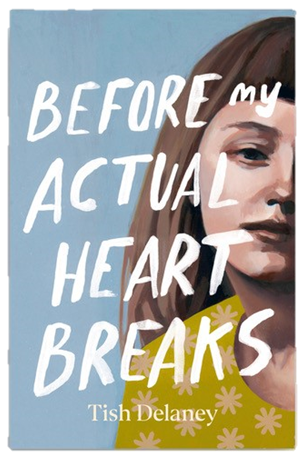 中文书名：《在我真的心碎之前》英文书名：BEFORE MY ACTUAL HEART BREAKS作    者：Tish Delaney出 版 社：Hutchinson代理公司：David Higham /ANA/Claire Qiao页    数：384页出版时间：2020年7月代理地区：中国大陆、台湾审读资料：电子稿类    型：小说版权已授：意大利。内容简介：    这部小说给人带来极大震撼，它无比生动，十分有趣，却也令人难以置信地悲伤。它讲述了一个令人难忘的家庭，在北爱尔兰有史以来最严重的暴力事件中努力摆脱困境，并且发展壮大的故事，它也讲述了一个在黑暗中寻求光明的史诗般的爱情故事。    《在我真的心碎之前》将于2020年7月，由Hutchinson出版社出版精装本。本书的翻译版权目前已授权意大利语。    并非所有天长地久的婚姻，都始于浪漫的爱情和梦想，它们当中的一些始于棘手问题的实际解决方法。玛丽（Mary）和约翰（John）的婚姻就是这样。在他们结婚的那一年，也就是1982年，玛丽只有16岁，是一个“惹上麻烦”的天主教女孩。她还不知道自己的问题是什么的时候，她的父母已经为她准备好了答案——她的新郎约翰。她挑衅般的扎着辫子就去参加了自己的婚礼，当她意识到她的父亲不会带她回家的时候，她痛哭了一整夜。    然而，这只是代表着这段天长地久的婚姻，才刚刚迎来序曲。接着又是漫长的等待：他们迎来了五个孩子，二十五年，后来，我们看见玛丽在哀悼之中，看护“一个空空的巢穴、空空的膝盖、空空的手臂，（还有）一颗空空的心”。而现在，她是否终于能够鼓起勇气，向自己的丈夫寻求自己从儿时起就渴望着的爱情，抑或为时已晚？    玛丽的权宜婚姻至少使她免受残酷的管理制度之苦；此外，玛丽年轻的丈夫约翰那极其引人注目的英俊外表，对他们的爱情应该也起到了不小的帮助：他身材修长，长着一双深邃而乌黑的眼睛，他虽然是一个农民，看上去却像个军人，他读书识字，并且自己建造房子，而他最吸引人的特质还要数他已经为一个女孩——一个英格兰女孩——伤了心。    但是，考虑到约翰的心似乎永远都要破碎着，而且他只把玛丽当做一种恩惠，他那美丽的外表对于玛丽来说，其实是一种额外的负担。当她看见他在河里裸泳时，她的心简直要跳出她的身体了，直到最后，他来到他身边，坚持让她放下恐惧，他们在终于在一起了。从那以后，他们在夜里用身体对话；但是，他们在白天几乎一句话也不说。人的心脏和身体的承受能力真是惊人。在约翰的农场里，河边田地旁丰美的草地里开着各种小花，跳动着各种各样的小动物，农场生活从翻晒干草到处理粪肥，时间就这样在玛丽和约翰身边缓缓流逝，生活在改变，即使他们依然岿然不动。作者简介：    蒂什·德莱尼（Tish Delaney）在她的这本处女作小说中，从一个乡村现实主义的视角，为我们描绘出一个令人难忘的家庭形象——在书中所讲述的地方和年代，晚上已经上床睡觉的年轻人会被叫起来带走问话，并且可能从此就不再回来，在那样的地方，一个母亲也可能在自己面前看着自己的儿子被射中头部死去，而书中所描绘的家庭，就要在这样的环境中挣扎求生。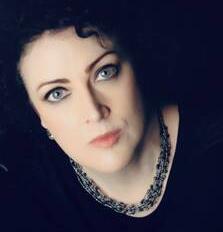     但是，《在我真的心碎之前》这个故事的核心依然是一个爱情故事：关于爱情来之不易的美丽动人、栩栩如生的故事。作者提醒我们，爱总是值得等待的。    蒂什·德莱尼出生于北爱尔兰的一座家庭农场里，1984年，她离开了故乡，搬到英格兰生活。从曼彻斯特大学毕业后，她来到伦敦，在报刊杂志出版业工作。她在《金融时报》（ Financial Times）工作十五年，之后开始追求自己作为作家的职业生涯。一段时间后，她成为了一名畅销惊悚小说作家。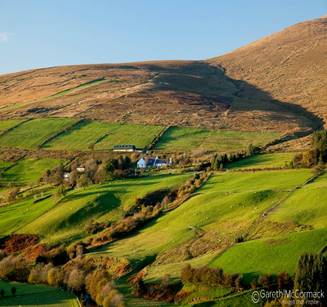 谢谢您的阅读！请将反馈信息发至： 乔明睿（Claire）安德鲁﹒纳伯格联合国际有限公司北京代表处
北京市海淀区中关村大街甲59号中国人民大学文化大厦1705室, 邮编：100872
电话：010-82449026传真：010-82504200手机：15804055576Email: Claire@nurnberg.com.cn网址：www.nurnberg.com.cn微博：http://weibo.com/nurnberg豆瓣小站：http://site.douban.com/110577/微信订阅号：ANABJ2002